МОУ «Базковская средняя общеобразовательная школа»»Приказ
28.11.2008 г.	  							№221Об утверждении Положений об оплате труда работников школыНа основании решения общего собрания трудового коллектива школы протокол от ______________ №	_______ПРИКАЗЫВАЮ:Утвердить Положение об оплате труда работников муниципального образовательного учреждения «Базковская средняя общеобразовательная школа».Утвердить Положение о выплатах стимулирующего характера и порядок их установления в муниципальном образовательном учреждении «Базковская средняя общеобразовательная школа».3.	Утвердить приложение к Положению о выплатах стимулирующего характера
«Критерии оценки результативности деятельности учителя».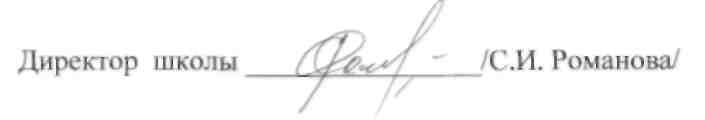 МОУ «Базковская средняя общеобразовательная школа»КРИТЕРИИоценки результативностидеятельности учителяФ.И.О. учителя ______________________________________________________Предмет ____________________________________________________________Нагрузка в 2008-2009 г. _______________________________________________Согласовано Председатель ПК школыН.И. Агапов« _____ » ____________	20___ г.БаллБаллБалл1.Инновационная и экспериментальная деятельность педагога (10 баллов)1. Качество знаний по предмету (10 баллов)1. Ведение учетно -отчетной документации (журналы, дневники, планы, отчеты) (2 балла)2. Повышение квалификации исамообразование (5баллов)2. Результаты итоговой аттестации выпускников(10 баллов)2. Отсутствие дисциплинарных взысканий (0.5 балла)3. Участие в профессиональных конкурсах (10 баллов)3 .Победители олимпиад (10 баллов)3. Своевременное выполнение приказов. сдача отчетов. информации и т.д. (2балла)4. Трансляция своего опыта (10 баллов)4. Победители творческих конкурсов, соревнований (10 баллов)4. Выполнение плана и программы (2 балла)5. Внеклассная работа по предмету (5 баллов)5. Победители научно - практических конференций(10 баллов)5. Соблюдение графика дежурства (1 балл)6. Выполнение требований к содержанию учебногокабине га ( 1.5 балла)7. Работа по накоплению и систематизации дидактического и методического материала в кабинете. (2 балла)6. Проведение открытых уроков. мастер - классов по новымобразовательным технологиям (10 баллов)6. Проектная иисследовательская деятельность учащихся (10 баллов)8. Активное участие в общественной жизни школы7. Участие вреализациипрограммы развитияшколы:информатизацияобразовательного7. Работа с одаренными детьми. (10 баллов)9. Отсутствие письменных жалоб со стороны родителей (1 балл)процесса, внедрение здоровьесберегаюшие технологий (10 баллов)8. Профессиональная компетентность учителя (10 баллов)8. Посещаемостьзанятий: пропуски понеуважительнойпричине 5-10% (0баллов)Отсутствие пропусков(10 баллов)9. Работа по написанию учебных программ, пособий (10 баллов)9. Сохранение контингента учащихся (10 баллов)